REQUERIMENTO Nº 146/2020Assunto: Solicita informações relacionadas a medicamentos e sondas nasoenterais.CONSIDERANDO que há diversas denuncias e reclamações de medicamentos em falta como omeprazol, sinvastatina, pomadas, entre outros.CONSIDERANDO 	que os pacientes que usam a sonda nasoenteral (sonda de alimentação) devem usar pomadas específicas como, safigel, colagenose, fibrinase, para a cicatrização.CONSIDERANDO que a sonda destes pacientes devem ser substituídas a cada 60 dias, e há caso no qual foi substituída depois de 9 meses, que pode ser verificada sua deterioração na foto anexa.CONSIDERANDO que o medicamento utilizado na cicatrização e a troca periódica das sondas são imprescindíveis para garantir o bem estar e saúde do paciente.CONSIDERANDO que, mesmo conhecendo a necessidade e as razões pelas quais as sondas são substituídas, as unidades de saúde insistem em dizer aos pacientes que não há necessidade de trocas frequentes.REQUEREMOS, nos termos regimentais e após ouvido o Douto e Soberano plenário, que seja oficiado ao Prefeito Municipal informações relacionadas abaixo:– Por qual motivo as sondas não tem sido substituídas com a regularidade devida? Quanto aos medicamentos em falta na rede publica, existe uma relação que contenha todos eles? Onde podemos encontrar esta lista?– Quais providências estão sendo tomadas para regularizar a situação das sondas e medicamentos?           SALA DE SESSÕES, 16 de maio de 2020.LEILA BEDANIVereadora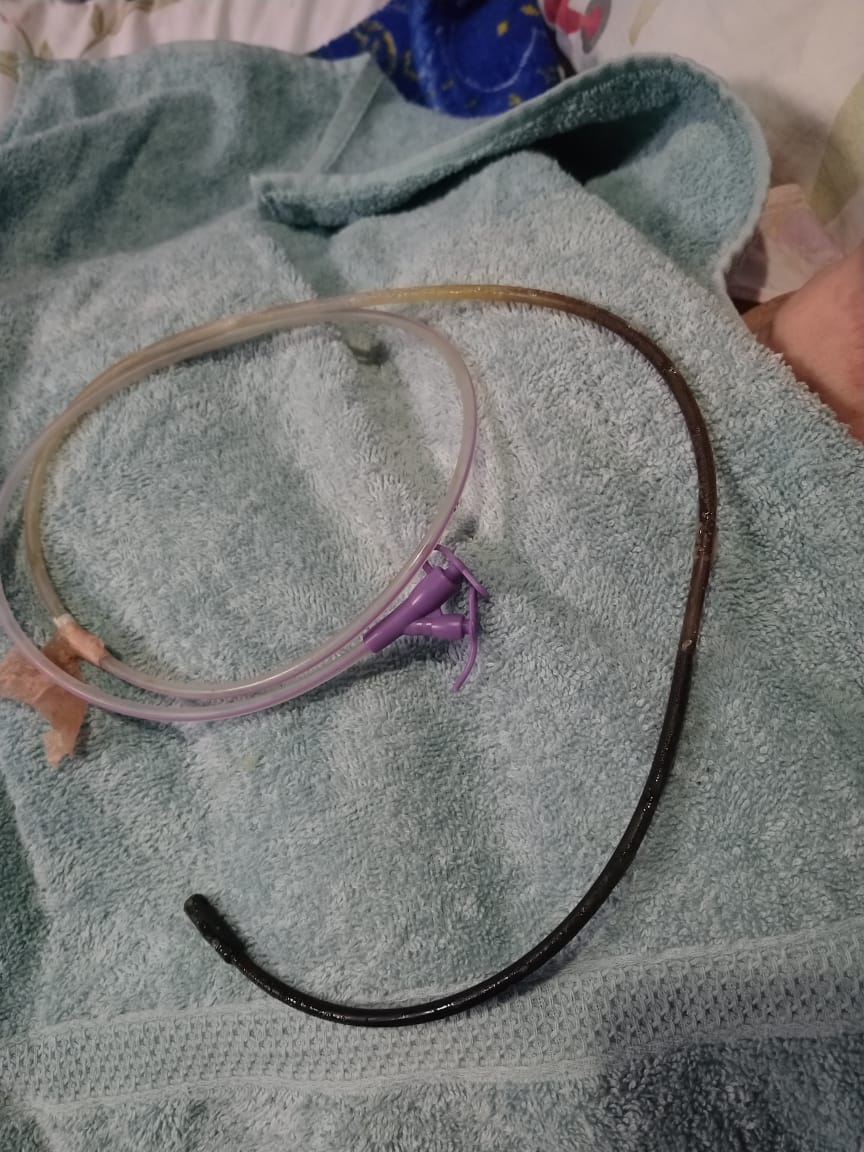 